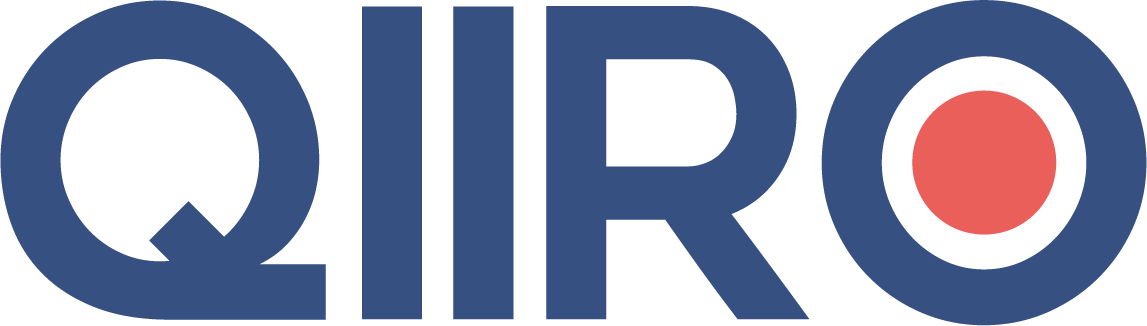 Lettre de demande de rupture conventionnelle par un salariéMadame ***[adressse]Monsieur **SOCIETE ***[ADRESSE]***, le ***Par lettre remise en main propreMonsieur,Comme évoqué ensemble, je vous confirme mon souhait d’engager des discussions en vue de la rupture conventionnelle de mon contrat de travail.Je vous prie en conséquence de bien vouloir organiser un entretien pour que nous puissions en discuter.Je vous remercie de l’attention que vous porterez à cette demande et me tiens à votre disposition.Cordialement.SignatureQIIRO vous propose des modèles de documents juridiques éprouvés, à jour des dernières réformes et règlementations en vigueur. Néanmoins, nos modèles restent généraux et nécessitent d’être adaptés. En cas de doute sur la rédaction ou les conséquences juridiques de l’un de nos modèles de documents, nous vous recommandons l’accompagnement par un professionnel du droit.